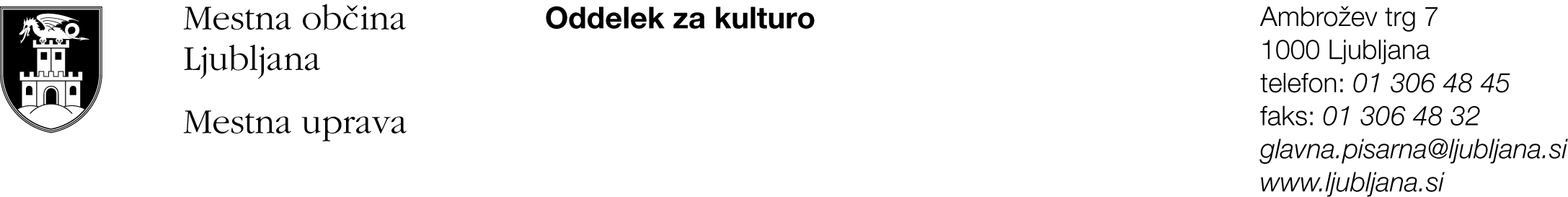 I. 	Podatki o programski enoti v letu 2013	Izpolnite za vsako programsko enoto posebej!Programsko področje:                       			 1. OSNOVNO programsko področje(obkrožite) 					 2. DRUGO programsko področjePodročje: 	A/ uprizoritvene umetnosti(obkrožite)	B/ glasbene umetnostiC/ likovne umetnostiD/ intermedijske umetnostiE/ literarni festivalF/ podporni kulturni programiPodročji E in F sta možni le kot osnovno programsko področje.						1. produkcija,Vrsta						2. postprodukcija,						3. festival,(obkrožite)					4. mednarodno sodelovanje,5. kulturno-umetnostna vzgoja,6. organizacija koncertov, koncertnih ciklov ali festivalov,7. nosilci zvoka in videospoti,8. spletni portal in elektronske publikacije,9. izobraževanje, informiranje in založništvo,10. dokumentiranje in arhiviranje.II. 	Vsebinski podatki o programski enoti- naslov programske enote:      - avtor/avtorji:      - izvajalci:      - producent:      - koproducent/koproducenti (če obstaja/jo):      - drugi sodelavci:      III. Finančna konstrukcija posamezne programske enote:III. I. Predvideni odhodkiIII. II. Predvideni prihodkiIV. Reference avtorja oziroma avtorjev in izvajalcev programske enoteV. Vsebinska utemeljitev programske enoteVI. Kraj in čas izvedbe programske enote